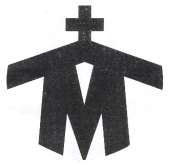  “MISIONEROS MARISTAS, BOLIVIA”Casilla 345, Tarija, BoliviaEmail: johnehopkinson@yahoo.com.mxTel: [591] 4-6644983 / Cel: [591] 65813351		          				                       					 	 November 22nd 2019 Dear Friends,				 		Today here in Bolivia our little Community and Team of Misioneros Maristas, Bolivia is celebrating the 29th Anniversary of its founding.  At this moment our beloved country is in mourning following the “Golpe del Estado” – the overthrow of our legitimate government by the minority right-wing opposition with outside support.  Following General Elections on October 20th we have been in a state of siege with a shutdown of the country and extreme violence resulting in   untold deaths, injuries and arrests of our poor brothers and sisters at the hands of the police and military. When will this diabolical savagery terminate and peace restored?  The social media is controlled and little now of the real story is getting out.		 		Normally at this time we write our Circular Letter, but hopefully once calm arrives we can share anew as Christmas approaches.		  		Please keep our people in your prayers.   			 		With all our love,GILBERTO/ARMINDA/JUAN JOSE/GILBERTITO/MARIAN-JAVIER/NAIR/LUPO/PACO-JUAN	